Регистрация рожденияОбщие сведенияГосударственная регистрация рождения производится органом ЗАГС по месту рождения ребенка или по месту жительства родителей ( одного из родителей).В записи акта о рождении указывается фактическое место рождения ребенка или наименование места, в котором ребенок был найден.Порядок регистрации рождения ребенкаРодители (один из родителей) заявляют о рождении ребенка устно или в письменной форме в орган ЗАГС.Если родители не имеют возможности  заявить о рождении ребенка, заявление о рождении ребенка может быть сделано родственником одного из родителей или иным уполномоченным родителями лицом либо должностным лицом медицинской организации или должностным лицом иной организации, в которой находилась мать во время родов или находится ребенок.Одновременно с подачей заявления о рождении ребенка должны быть представлены:документ установленной формы о рождении, выданный медицинской организацией, независимо от ее организационно - правовой формы, в которой происходили роды.заявление лица, присутствовавшего во время родов, о рождении ребенка - при родах вне медицинской организации и без оказания медицинской помощи.документы, удостоверяющие личности родителей (одного из родителей) или личность заявителя и подтверждающие его полномочия.документ, подтверждающий факт регистрации заключения брака или документ, подтверждающий факт и время прекращения брака.За государственную регистрацию рождения ребенка госпошлина не взимается, свидетельство о рождении выдается в день регистрации.Заявление о рождении ребенка должно быть сделано не позднее чем через месяц со дня рождения ребенка.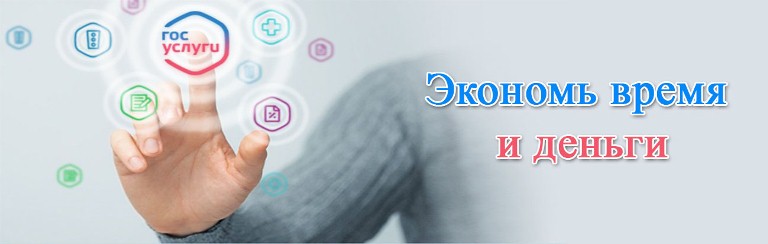 Завяление о рождении ребенка, родившегосяпри родах вне медицинской организации и без оказания медицинской помощи - Форма № 6 (41 KB)Заявление о рождении ребенка найденного (подкинутого), оставленного матерью - Форма № 5 (89.5 KB)Заявление о рождении в отношении мертворожденного ребенка или ребенка, умершего на первой неделе жизни - Форма № 4 (94.5 KB)Заявление о рождении при достижении ребенком совершеннолетнего возраста- Форма № 3 (57.5 KB)Заявление о рождении для матерей одиночек - Форма № 2 (62 KB)Заявление о рождении для заполнения родителями состоящими в браке на момент рождения ребенка - Форма № 1 (91 KB)